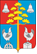 Российская ФедерацияИркутская областьАДМИНИСТРАЦИЯСЕЛЬСКОГО ПОСЕЛЕНИЯСОСНОВСКОГОМУНИЦИПАЛЬНОГО ОБРАЗОВАНИЯПОСТАНОВЛЕНИЕОт 01.02.2019 г.									№ 7с. СосновкаО регистрации Уставов территориального общественного самоуправления в сельском поселения Сосновского муниципального образования.В соответствии Федеральным законом от 6 октября 2003 г. N 131-ФЗ "Об общих принципах организации местного самоуправления в Российской Федерации", Положением о территориальном общественном самоуправлении в сельском поселении Сосновского муниципального образования,  утвержденным решением Думы сельского поселения Сосновского муниципального образования № 294 от 27.02.2014 г., Порядком регистрации устава территориального общественного самоуправления утвержденным решением Думы сельского поселения Сосновского муниципального образования № 295 от 27.02.2014 г., на основании представленных на регистрацию документов администрация сельского поселения Сосновского муниципального образования ПОСТАНОВЛЯЕТ:1. Зарегистрировать уставы территориального  общественного  самоуправления в сельском поселении Сосновского муниципального образования  согласно приложению № 1. 2. Внести территориальные  общественные самоуправления в реестр территориального общественного самоуправления сельского поселения Сосновского муниципального образования согласно приложению № 2.3. Опубликовать настоящее постановление в периодическом печатном издании «Сосновский вестник».3.2. Разместить настоящее постановление на официальном  сайте  администрации сельского поселения Сосновского муниципального образования.4. Настоящее постановление вступает в силу со дня его официального опубликования.5. Контроль за выполнением настоящего постановления оставляю за собой.Глава сельского поселения Сосновского муниципального образования  		В.С.МелентьевПриложение № 1к постановлению администрациисельского поселения Сосновского муниципального образования№ 7 от 01.02.2019г.СписокУставов территориальных общественных самоуправленийв сельском поселении Сосновского муниципального образованияУстав Территориального общественного самоуправления «Заводская».Устав Территориального общественного самоуправления «Рыбоводов».Устав Территориального общественного самоуправления «Береговая».Устав Территориального общественного самоуправления «Белогорск».Приложение № 2к постановлению администрациисельского поселения Сосновского муниципального образования№ 7 от 01.02.2019г.Списоктерриториальных общественных самоуправлений для внесения в реестр территориального общественного самоуправления сельского поселения Сосновского муниципального образованияТОС «Заводская»;ТОС «Рыбоводов;ТОС «Береговая;ТОС «Белогорск».